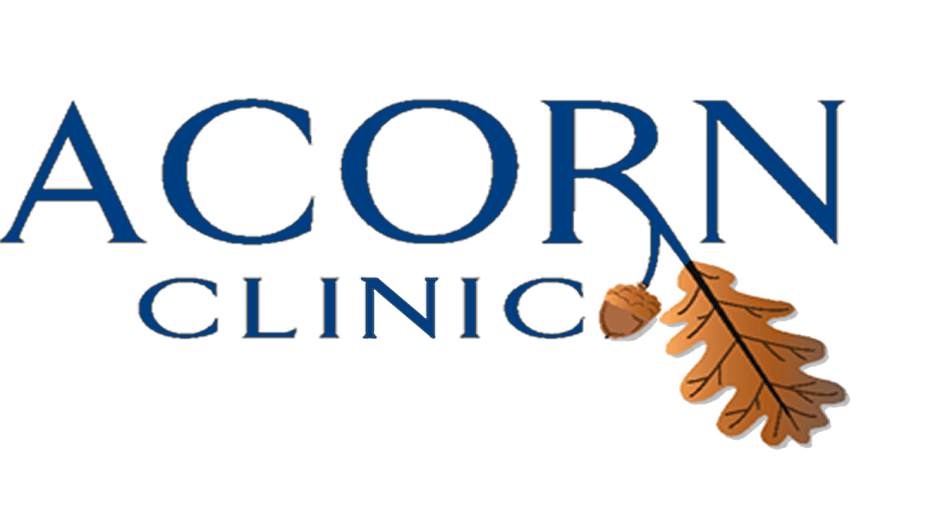 Alachua County Organization for Rural Needs, (ACORN) Medical ClinicACORN is a private, non-profit, whose mission is to provide affordable health care to low income families.The ACORN Medical Clinic has opportunities for “pre-health” students each semester. Requirements for volunteers:Patient care experience: vitals, obtaining medical history and reviewing medication list.Commit for a minimum of one year and work ½ day per week.  Each semester we adjust schedule to meet your school schedule.Morning shift is 8-12 pmAfternoon shift is 1-4 pmEvening shift is 5-8pm on TuesdaysWe are open Monday through ThursdayAny type of scrubs are fine to wear.You will mostly being doing vitals at the clinic. The clinic is located ten miles out of Gainesville.  It takes about 30 minutes to get here, maybe more if you are on campus.